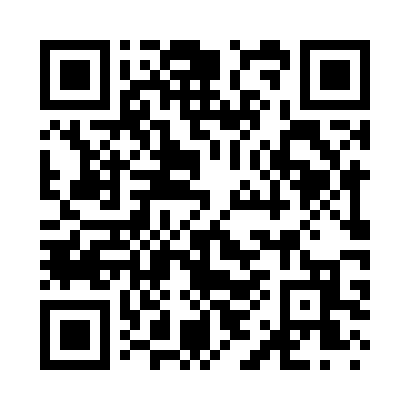 Prayer times for Aspinall, West Virginia, USAMon 1 Jul 2024 - Wed 31 Jul 2024High Latitude Method: Angle Based RulePrayer Calculation Method: Islamic Society of North AmericaAsar Calculation Method: ShafiPrayer times provided by https://www.salahtimes.comDateDayFajrSunriseDhuhrAsrMaghribIsha1Mon4:276:011:265:238:5210:262Tue4:286:021:275:238:5210:253Wed4:286:021:275:238:5110:254Thu4:296:031:275:238:5110:255Fri4:306:031:275:238:5110:246Sat4:316:041:275:238:5110:247Sun4:316:041:275:238:5010:238Mon4:326:051:285:238:5010:239Tue4:336:061:285:238:5010:2210Wed4:346:061:285:238:4910:2111Thu4:356:071:285:238:4910:2112Fri4:366:081:285:238:4810:2013Sat4:376:081:285:238:4810:1914Sun4:386:091:285:238:4710:1815Mon4:396:101:285:238:4710:1716Tue4:406:111:295:238:4610:1717Wed4:416:111:295:238:4610:1618Thu4:426:121:295:238:4510:1519Fri4:436:131:295:238:4410:1420Sat4:446:141:295:238:4410:1321Sun4:466:141:295:238:4310:1222Mon4:476:151:295:238:4210:1123Tue4:486:161:295:238:4110:0924Wed4:496:171:295:238:4110:0825Thu4:506:181:295:228:4010:0726Fri4:516:191:295:228:3910:0627Sat4:536:201:295:228:3810:0528Sun4:546:201:295:228:3710:0329Mon4:556:211:295:218:3610:0230Tue4:566:221:295:218:3510:0131Wed4:576:231:295:218:3410:00